Акция “В новый год одиноких не бывает”.   Цель: дать представление детям о геронтологическом центре (доме престарелых), что есть пожилые одинокие люди, которым требуется внимание и поддержка, особенно в предновогодние праздники.Результат: с детьми была проведена беседа, дети изготовили праздничные новогодние открытки, поздравительное видеообращение, администрация садов МДОУ “Детский сад 151” и МДОУ “Детский сад 27” приготовили подарки: пироги и шоколадные наборы, которые были вручены пожилым людям.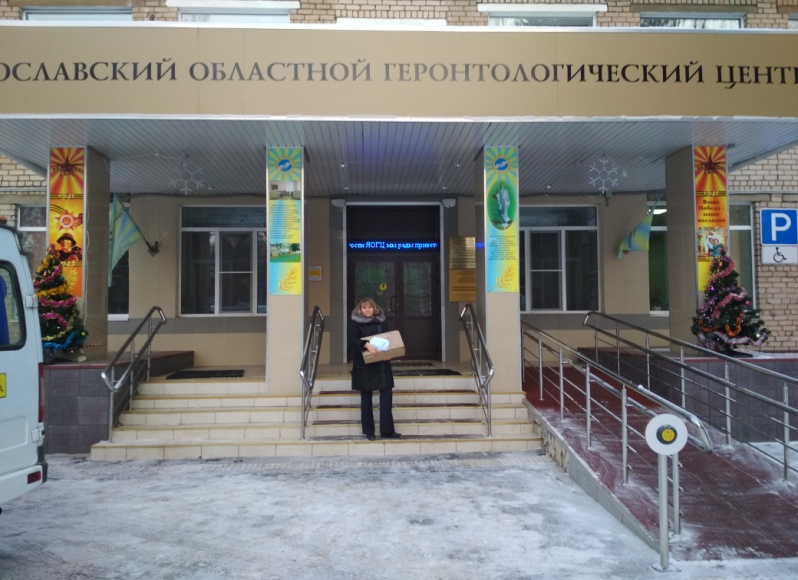 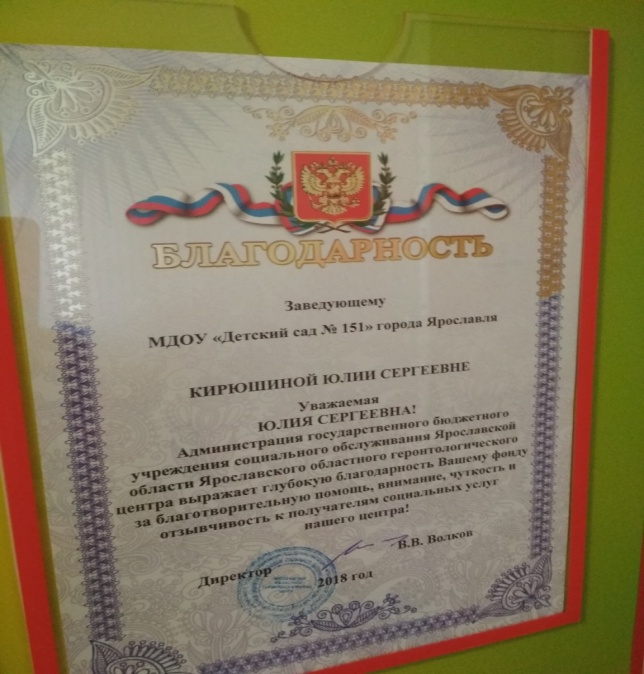 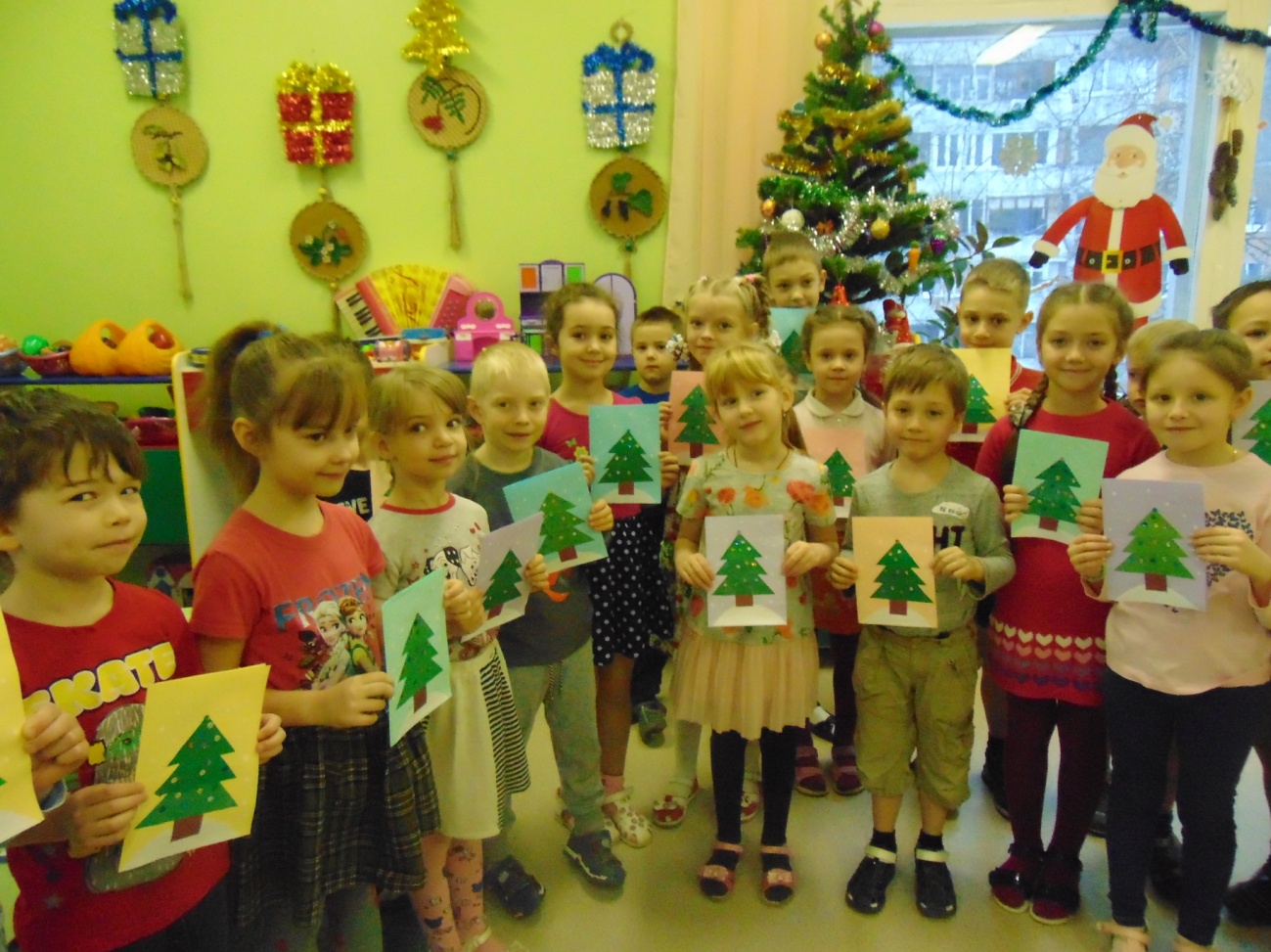 